Trading Cards:   Use the US Fish and Wildlife Service, your local conservation agency or the UN’s Red List to 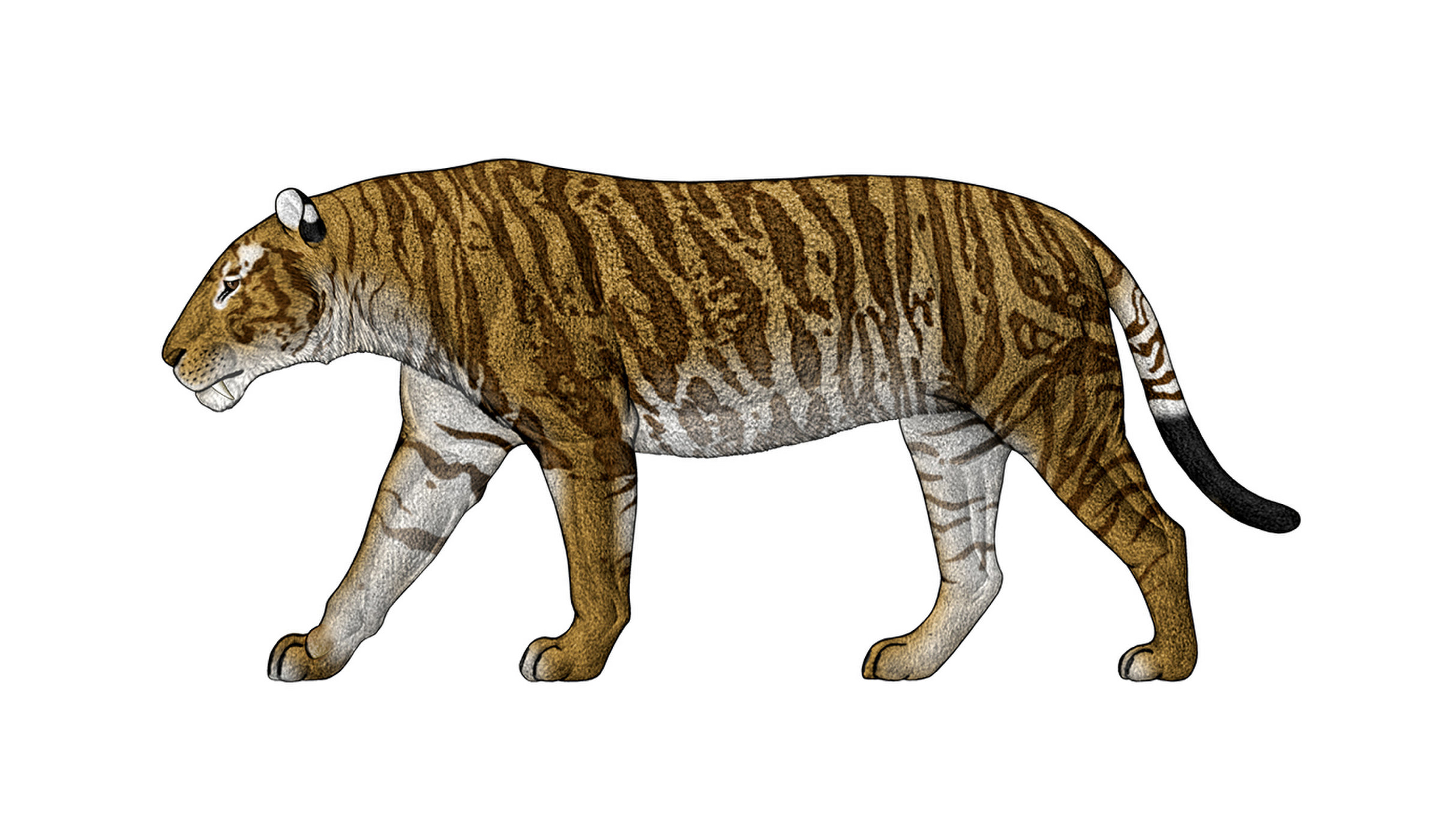 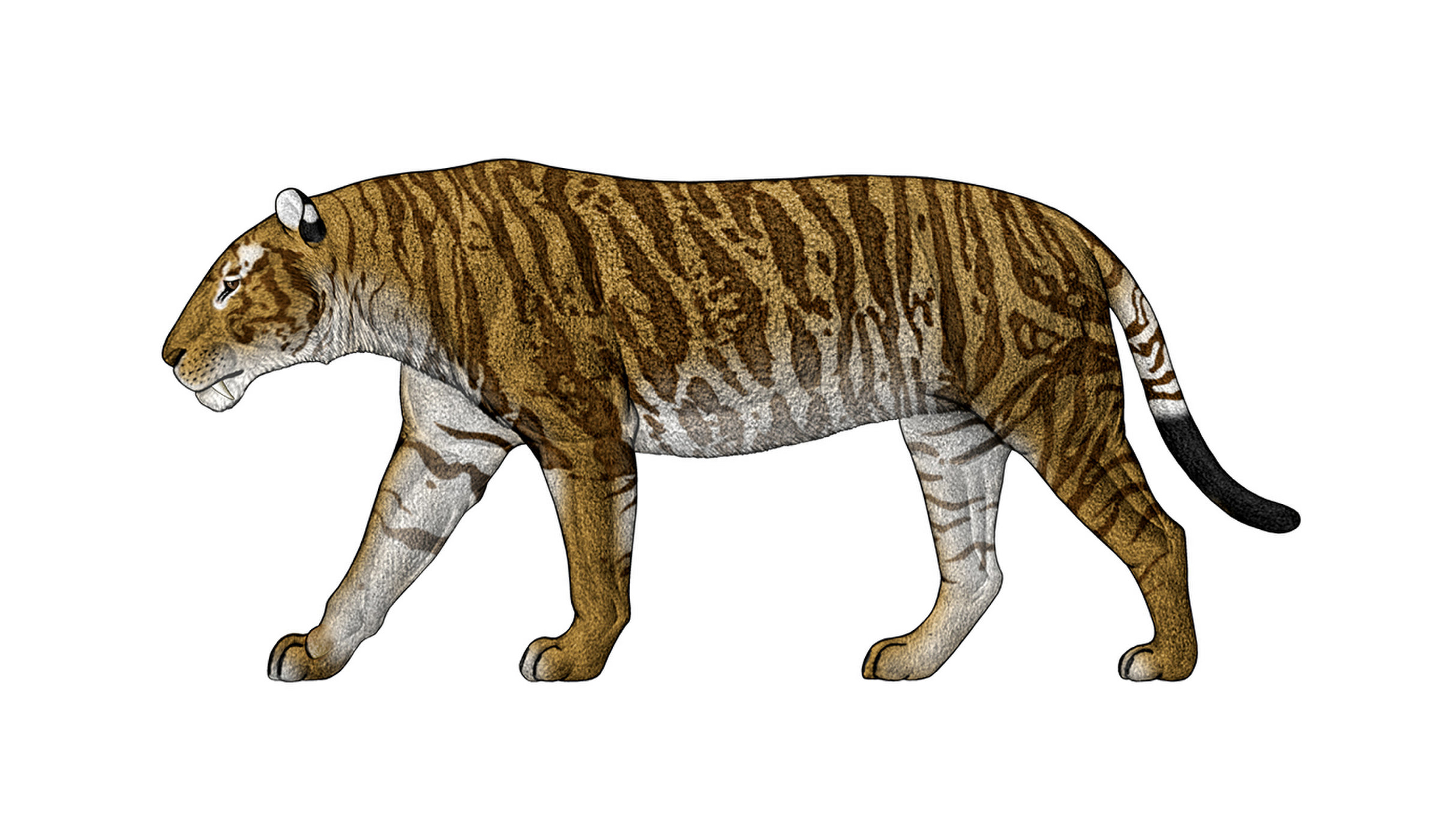 Create four different trading cards including all of the provided information in the template. The four cards should be One Endangered SpeciesOne Threatened SpeciesOne Extinct Species (1600s or sooner)One Recovered Species (remove from threated or endangered species list)